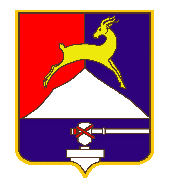 СОБРАНИЕ  ДЕПУТАТОВ                          УСТЬ-КАТАВСКОГО ГОРОДСКОГО ОКРУГАЧЕЛЯБИНСКОЙ ОБЛАСТИДвенадцатое  заседаниеРЕШЕНИЕот  11.09.2023  №  79                                                                 г. Усть-Катав  О внесении изменений в решение Собрания депутатов от 23.05.2018 года № 87 «Об утверждении Положения о представительских и иных расходах на мероприятия органов местного самоуправления, а также отраслевых (функциональных) и территориальных органов администрации Усть-Катавского городского округа»В соответствии с Федеральным законом от 06.10.2003 года № 131-ФЗ «Об общих принципах организации местного самоуправления в РФ», руководствуясь Уставом Усть-Катавского городского округа, Собрание депутатовРЕШАЕТ: Внести в Положение о представительских и иных расходах на мероприятия органов местного самоуправления, а также отраслевых (функциональных) и территориальных органов администрации Усть- Катавского городского округа, утвержденное решением Собрания депутатов Усть-Катавского городского округа от 23.05.2018г. № 87, следующие изменения:1.1. В подпунктах «а», «б» подпункта 3.2.1. Раздела 3 «Предельные нормы представительских и иных расходов на мероприятия» слова: «- сувениры до 2000,0 рублей;» заменить словами: «-сувениры до 2900,0 рублей;». Настоящее решение опубликовать в газете «Усть-Катавская неделя» и разместить на сайте администрации Усть-Катавского городского округа www.ukgo.su.Организацию исполнения настоящего решения возложить на управляющего делами администрации Усть-Катавского городского округа Т.В. Мировчикову.Контроль за исполнением настоящего решения возложить на председателя комиссии по финансово-бюджетной и экономической политике С.Н. Федосову.Заместитель Председателя Собрания депутатовУсть-Катавского городского округа	    С.Н.ФедосоваГлава Усть-Катавского городского округа                                С.Д.Семков